SPOTŘEBNÍ PRŮMYSL A GLOBALIZACE Obsahový cíl:	Žák popíše proces výroba-spotřeba.Žák popíše průmyslová odvětví a jejich produkci.Žák popíše klady a zápory globalizace s důrazem na mezinárodní dopravu zboží.Jazykový cíl:Žák používá slova a fráze týkající se průmyslu, výroby a globalizace.Žák rozezná rozdíl mezi slovními druhy utvořenými od slova spotřeba. Žák doplní nová slova do textu.Žák vytvoří věty z infinitivů nových sloves.Žák spojí začátek a konec vět.Žák popíše vizuál rozdělení průmyslu.Žák porozumí videu a odpoví na otázky.Žák popíše původ potraviny.Slovní zásoba:zboží, potravinářský, výroba, odvětví, spotřebovávat, spotřeba, spotřebitel, spotřební, těžký průmysl, zajišťovat, proces, mezinárodní, národní, znečišťování ovzduší, globální problémy, dozrát, zralý, místní, mezinárodní, dovážet se, trh, sklízet se, umělý, přirozený, zahraničí, podporovat, reklama, zvyšovat, urazit vzdálenost, obchodní síť, ovlivňovat se (navzájem)Jazykové struktury:je součástí…, souvisí s/se…, mít přístup k…, díky…, kvůli…, patří do…, vyrábí se…, dělí se na…, dováží se…, distribuuje se…, sklízí se…, zpracuje se...Popis lekce:1. evokace:-obrázek obchodu, například:https://pixabay.com/en/supermarket-stalls-coolers-market-949913/Otázka na žáky: -Co nakupujeme v supermarketu?Učitel na tabuli rozdělí slova, která mu žáci diktují, do dvou skupin: 1. zemědělská produkce (živočišná a rostlinná; ovoce, zelenina, maso...) a 2. výrobky spotřebního průmyslu (marmeláda, chléb, boty...), zeptá se žáků, proč produkty rozdělil tímto způsobem na dvě skupiny→rozdíl mezi průmyslem a zemědělstvím2. výklad + procvičování:A) SPOTŘEBNÍ PRŮMYSLa.-práce s novou slovní zásobou (cv. 1-3)-čtení + práce s textem (cv. 4 a-c)b. práce ve skupinách:-studenti jsou rozděleni do skupin, každá skupina dostane lístečky s jednotlivými kroky výroba-spotřeba, seřadí postupně proces, viz příloha 1. Až učitel zkontroluje, zapíší do PL (cv. 4d) a udělají cvičení na procvičení slovní zásoby (cv. 4e) -studenti nakreslí jeden konkrétní případ procesu výroba-spotřeba, napříkladtřešeň vyroste na stromě (= zemědělský produkt) – z třešně se vyrobí marmeláda (=potravinářský průmysl) – marmeláda se doveze do obchodu (=distribuce do obchodní sítě) – spotřebitel uvidí v letáku reklamu na marmeládu (=reklama), chce dělat koláč – koupí marmeládu v supermarketu a sní (=spotřeba)c. -studenti si procvičí a zopakují novou slovní zásobu (cv. 5-6)d. práce ve dvojicích:-studenti dostanou do dvojic spojovačku: spojují společně na lavici odvětví průmyslu + výrobek/surovina, viz příloha 2 e. -studenti popíší vizuál s pomocí nových frází (cv. 7) B) GLOBALIZACEa. -práce s novou slovní zásobou (cv. 1)-čtení + práce s textem (cv. 2)-práce s novou slovní zásobou (cv. 3)b. práce s videem:-https://ekonomika.idnes.cz/vyroba-nanuku-mroz-0oc-/ekoakcie.aspx?c=A150831_132235_ekoakcie_fihsprávné odpovědi: z Polska; jahody, cukr, tvaroh, smetana, stabilizátory; -30°C; a., 7 h-studenti se podívají na video bez otázek-studenti si přečtou otázky (cv. 4) a znovu se podívají na video, odpoví na otázkyc. práce ve skupinách:-učitel naváže na video: nanuky Mrož se vyrábí z jahod z Polska, proč se dováží do ČR produkt, který se zde též pěstuje?-studenti ve skupinách vymyslí plusy a mínusy mezinárodní dopravy potravin-každá skupina dostane jeden text, který rozebírá jeden problém způsobený mezinárodní dopravou potravin na velké vzdálenosti. Studenti si text přečtou, dají mu název. Potom předávají informace dalším skupinám, každá skupina má tabulku, kterou musí vyplnit. Na závěr prezentuje každá skupina jeden problém (ne svůj). Viz příloha 33. Opakování:-cv. 5-6 -učitel použije obrázky průmyslových odvětví ze spojovačky 2. A) d (bez názvů odvětví) a ptá se studentů, jakou surovinu nebo výrobek odvětví vyrábí a kam patří (těžký / spotřební průmysl)-učitel použije obrázky studentů z aktivity 2. A) b, studenti musí znovu popsat průběh výroba-spotřebaSPOTŘEBNÍ PRŮMYSL A GLOBALIZACE1.1 SPOTŘEBNÍ PRŮMYSL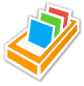 1. Doplňte správné slovo k definici: zboží – potravinářský – výroba – spotřebovávatpoužívat věci, například jíst jídlo, nosit oblečení	= .......................................věci, které kupujeme v obchodě 			= .......................................produkce, dělání výrobků				= .......................................takový, který vyrábí potraviny			= .......................................2. Najděte tato slova ve slovníku a přeložte je:průmysl						je součástí + 2. p.odvětví						zajišťovat + 4. p.souvisí s/se + 7. p.							3. Doplňte slova ze cvičení 1 a 2 ve správném tvaru do vět:Potravinářský .................................. vyrábí například rybí konzervy, chléb nebo čokoládu.Cukrová řepa se pěstuje pro .................................. cukru.Živočišná výroba ...........    ............................. zemědělství.Výroba potravin ................................... se zemědělstvím.Stůl, sešit, auto nebo kniha je ............................... spotřebního průmyslu.Pekárny .................................. výrobu chleba.			4. Čtěte nebo poslouchejte: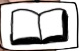 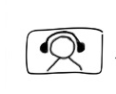 Když jdeme do obchodu, nakupujeme rovnou zemědělské produkty z rostlinné nebo živočišné výroby jako například třešně, brambory, vejce nebo vepřové maso. Anebo nakupujeme potravinářské výrobky jako marmeládu, instantní bramborovou kaši v sáčku nebo salám. Potravinářské výrobky se nepěstují na poli, ale musí se vyrobit. Jejich výrobu zajišťuje potravinářský průmysl, který je součástí ekonomiky, stejně jako zemědělství, věda nebo školství. 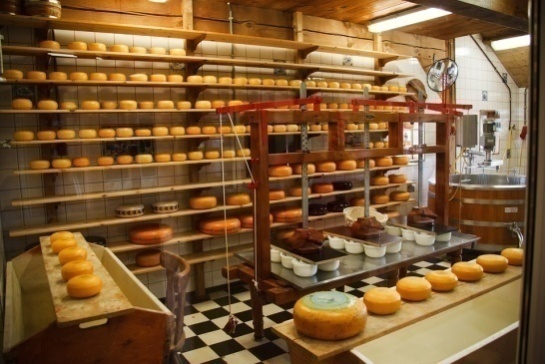 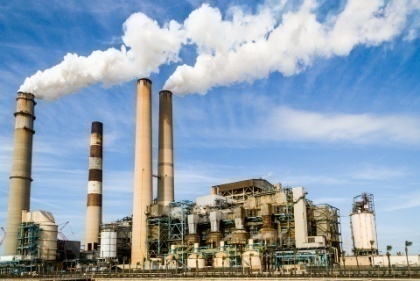 Průmysl dělíme na těžký a spotřební. Potravinářský průmysl je součástí spotřebního průmyslu. Do spotřebního průmyslu kromě potravinářského patří i další odvětví průmyslu, které vyrábí jiné spotřební zboží, jako jsou boty, oblečení, papír, nábytek atd.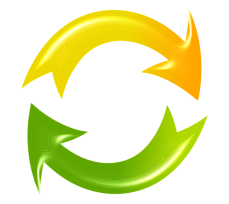 Výroba potravin a dalších výrobků úzce souvisí se spotřebou. Kde se vyrábí, tam se spotřebovává.  Reklama často zvyšuje spotřebu výrobků. Výroba-spotřeba tvoří ekonomický koloběh. Všichni nakupujeme (=spotřebováváme), a jsme proto spotřebitelé. a. Opravte chyby podle textu:Čerstvá třešeň je potravinářský výrobek.................................................................................................................Výrobu potravinářských výrobků zajišťuje rostlinná výroba.................................................................................................................Průmysl je součástí zemědělství.................................................................................................................Průmysl dělíme na živočišný a rostlinný.................................................................................................................Spotřeba znamená, že potraviny vyrábíme. ................................................................................................................Jsme spotřebitelé, protože pěstujeme ovoce a zeleninu.................................................................................................................b. Najděte tato slova v textu, potom je spojte s jejich definicemi:1. spotřeba			a. takový, které používáme každý den (zboží, výrobky…)2. spotřebitel			b. nakupovat a používat3. spotřební			c. člověk, který nakupuje a používá věci4. spotřebovávat		d. nakupování a používání věcíc. Vyberte správné slovo:Prodává se víc a víc elektroniky, její spotřebitel/spotřeba roste. Spotřebitel/spotřeba je člověk, který nakupuje a spotřebovává zboží.Spotřební/spotřebovávat průmysl vyrábí věci, které používáme každý den.Reklama existuje, aby lidé více spotřeba/spotřebovávali.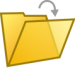 d. Doplňte do obrázku fáze procesu výroba-spotřeba potravinářského výrobku: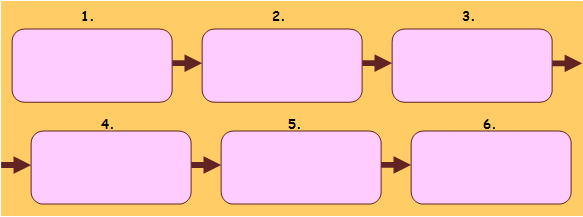 e. Proces popište. Seřaďte fráze a vytvořte z nich věty (vyčasujte sloveso):__ spotřebitel – vidět reklamu – koupit si – potravinářský výrobek _1_zemědělský produkt – zpracovat se v potravinářském průmyslu__ reklama – zvýšit atraktivitu výrobku __vzniknout – potravinářský výrobek__spotřebitel – spotřebovat potravinářský výrobek__potravinářský výrobek – distribuovat se do obchodních sítí Zemědělský produkt se zpracuje v potravinářském průmyslu.  ........................................................................................................................................................................................................................................................................................................................................................................................................................................................................................................................................................................................................................................................................5. Spojte začátek a konec věty:Potravinářský průmysl				spotřební a těžký.Průmysl se dělí na					tvoří ekonomický koloběh.Průmysl a zemědělství jsou součástí		jsou spotřebitelé.Lidé, kteří nakupují a spotřebovávají, 		obor v průmyslu, např. potravinářské.Výroba a spotřeba					zajišťuje výrobu potravin.Odvětví je 						ekonomiky státu.6. Doplňte slova, která jste se naučili, do textu:Každý člověk je s................................, protože každý člověk nakupuje a spotřebovává z..........................  Zboží, které nakupujeme a používáme (spotřebováváme), se nazývá s........................................... Vyrábí ho spotřební p..........................  Součástí spotřebního průmyslu je potravinářský průmysl, který z.........................  výrobu potravinářských výrobků. Kromě spotřebního průmyslu existuje ještě t........................ průmysl. Zboží se vyrábí a spotřebovává. Výroba-s......................... je ekonomický koloběh. Spotřebu zvyšuje r............................ 7. Podívejte se na vizuál a popište. Používejte tyto fráze:Průmysl se dělí na…	 Potravinářský průmysl je součástí spotřebního průmyslu.                               Textilní průmysl vyrábí například…				Stavebnictví patří do těžkého průmyslu.1.2 GLOBALIZACE1. Najděte nová slova ve slovníku a přeložte je:proces							urazit vzdálenostovlivňovat se navzájem				národnímezinárodní						mít přístup k + 3. p.díky + 3. p.						kvůli + 3. p.a. Spojte začátek a konec věty:Zemědělství a průmysl 			urazit vzdálenost několika set kilometrů.Rajčata ze Španělska musí			máme přístup k informacím z celého světa.Výroba počítače je 				národní ekonomiky.Díky internetu				se navzájem ovlivňují. Mezinárodní obchod ovlivňuje 		dlouhý proces.2. Čtěte nebo poslouchejte: Globalizace je proces, kdy se národní ekonomiky navzájem ovlivňují díky mezinárodnímu obchodu. 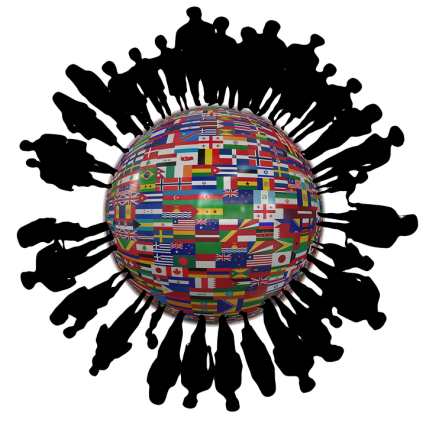 Vzdálenosti se díky mezinárodní dopravě zmenšují, životní úroveň (kvalita života) obyvatel se zvyšuje, protože mají přístup ke stále většímu množství výrobků a informací. Na druhé straně globalizace způsobuje globální problémy spojené s ekologií a zvětšováním chudoby. Kvůli globalizaci výrobky často urazí velkou vzdálenost, než je koupíme v našem nákupním centru. Věděli jste, že se 80 % výrobků, které se prodávají v Evropě a v ČR, dováží z Asie? a. Doplňte plusy a mínusy globalizace:3. Najděte tato slova ve slovníku a přeložte je:dovážet se			přirozený			zahraničípodporovat			umělý				globální oteplovánísklízet se			zralý				znečišťování ovzdušídozrát				místní				trha. Doplňte antonymum:nezralý - ..............      zahraniční trh - ..................................   umělý - ....................b. Doplňte slova ze cvičení 3 do vět:-Odkud ......   .......................... ta káva? -Myslím, že je z Brazílie.Stát musí ................................... svůj trh.Jahody....... v ČR............................... v létě.Kiwi může ................................. doma v misce.V noci spát a ve dne pracovat je ............................... životní rytmus.CO2 způsobuje .............................  ....................................V Praze je kvůli autům ............................   ...................................To jablko není ..........................., je strašně kyselé. Rád chodím na ........................ trh. To nejsou živé květiny, jsou ............................, jsou z plastu. 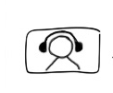 4. Podívejte se na video o výrobě jahodových nanuků Mrož a odpovězte na otázky:1. Odkud se dováží jahody, ze kterých se vyrábí nanuk? ........................2. Jaké ingredience se používají na výrobu Mrože? Vyberte:	jahody	       tvaroh	smetana    máslo	mléko    cukr     stabilizátory   barviva3. Na kolik stupňů se chladí formy na nanuky? .....................4. Kolik vyrobí linka nanuků za hodinu?a. 16 500		b. 6 500		c. 6505. Jak dlouho trvá výroba 1 nanuku?     ......................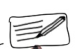 5. Doma si vyberte jednu potravinu. Podívejte se na její obal a zjistěte, odkud se potravina dováží.  Potom na internetu najděte, kolik kilometrů musela potravina urazit do ČR. Zapište tyto informace. Potom napište 5 vět o tom, jaké problémy způsobuje mezinárodní doprava potravin: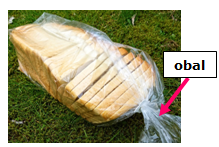 Potravina:....................................................Dováží se z/ze:.............................................Do ČR urazila: ................km........................................................................................................................................................................................................................................................................................................................................................................................................................................................................................................................................................................................................................................................................................................................................................................6. Zopakujte si nejdůležitější slova a fráze, které jste se naučili:a. Vyberte správné slovo:Obuvnický/strojírenský/polygrafický průmysl zajišťuje výrobu časopisů a novin.Průmysl se dělí na těžký a spotřeba/spotřební/spotřebitel.Mezinárodní/místní/ekologická doprava zmenšuje vzdálenosti mezi státy.Spotřeba souvisí s/zajišťuje/je součástí výrobou.Potravinářský průmysl je proces/odvětví/zboží spotřebního průmyslu.Reklama dováží/zvyšuje/distribuuje spotřebu.Globalizace způsobuje průmysl/ekonomický koloběh/globální problémy.Chemický průmysl je součástí/podporuje/sklízí těžkého průmyslu.Hutnický průmysl spotřebovává/vyrábí/souvisí s ocel.Díky/za/protože mezinárodní dopravě se vzdálenosti zmenšují.b. Ve slovníku na konci kapitoly (níže) najděte všechna slovesa a napište s každým slovesem jednu větu:Například: spotřebovávat: Spotřebitel spotřebovává zboží.  .....................................................................................................................................................................................................................................................................................................................................................................................................................................................................................................................................................................................................................................................................................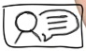 c. Odpovídejte na otázky: 1. Jak se jmenuje část ekonomiky, která vyrábí věci každodenního života?2. Jak se jinak nazývají věci, které kupujeme v obchodě (oblečení, auto, limonáda)?3. Jak se nazývá proces, díky kterému se národní ekonomiky ovlivňují?4. Jaké dva hlavní typy průmyslu existují?5. Co zajišťuje oděvní průmysl?6. Vyjmenujte tři odvětví spotřebního průmyslu.7. Jaké problémy způsobuje globalizace?8. Čeho je součástí zemědělství, věda, školství a průmysl?9. S čím souvisí výroba?10. Jaké jsou plusy globalizace?11. Co často zvyšuje spotřebu?12. Jak se nazývá člověk, který nakupuje a užívá zboží?13. Jaké potraviny se dováží do ČR?14. Co způsobuje znečišťování ovzduší?15. Jaká odvětví patří například do těžkého průmyslu?Použité zdroje:Obrázky:[cit. 2018-12-18] Dostupné pod licencí Public domain a CreativeCommons na WWW:<https://pixabay.com/en/refresh-reload-cycle-arrows-green-154688/<https://pixabay.com/en/industry-power-energy-industrial-1827884/<https://pixabay.com/en/cheese-clean-commercial-dairy-21824/<https://pixabay.com/en/continents-flags-silhouettes-mosna-1055958/<https://pixabay.com/en/white-bread-bread-loaf-sliced-3279815/<https://pixabay.com/en/iron-melt-furnace-metal-hot-fire-900392/<https://pixabay.com/en/miner-cave-coal-helmet-job-mine-157100/<https://pixabay.com/en/refinery-oil-industry-gas-3613526/<https://pixabay.com/en/gas-fuel-gasoline-petrol-can-297672/<https://pixabay.com/en/engineering-china-steel-industrial-2868901/<https://pixabay.com/en/gears-cogs-machine-machinery-1236578/<https://cdn.pixabay.com/photo/2015/07/04/05/28/factory-831011_960_720.jpg<https://pixabay.com/en/display-dummy-women-dresses-business-275886/<https://pixabay.com/en/fashion-high-heels-shoes-pumps-1284496/<https://pixabay.com/en/nature-tree-pine-pine-forest-744244/<https://pixabay.com/en/printing-paper-cut-material-3733104/<https://pixabay.com/en/bundle-jute-rope-newspaper-1853667/<https://pixabay.com/en/energetics-the-voltage-hotel-3480313/<https://pixabay.com/en/guns-weapons-shotgun-handgun-rifle-34272/Autoři obrázků a piktogramů: Nela Šustrová (autorka výukového materiálu) 		Vojtěch Šeda, © META, o. p. s. 	Odkazy:Spotřeba a výroba  [online]. [cit. 2018-12-18]. Dostupné z:  http://www.vitejtenazemi.cz/cenia/index.php?p=uvod&site=spotrebaDoprava  [online]. [cit. 2018-12-18]. Dostupné z: http://www.vitejtenazemi.cz/cenia/index.php?p=uvod&site=dopravaČlenění průmyslu  [online]. [cit. 2018-12-18]. Dostupné z:  http://www.zemepis2.estranky.cz/clanky/cleneni-prumyslu-a-rozmisteni-prumyslu.htmlPILLAR, P. Dovoz potravin z celého světa a jak jej řešit?  Zemeturo.cz [online]. [cit. 2018-12-18]. Dostupné z: http://www.zemeturo.cz/clanek/dovoz-potravin-z-cel%C3%A9ho-sv%C4%9Bta-jak-jej-%C5%99e%C5%A1itNOVÁ SLOVANOVÁ SLOVANOVÁ SLOVANOVÁ SLOVANOVÁ SLOVAČESKYMŮJ JAZYKMŮJ JAZYKČESKYMŮJ JAZYKzboží potravinářskývýroba odvětví  spotřebovávat/spotřebaspotřebitelspotřebnítěžkýprůmyslzajišťovatprocesmezinárodnínárodníznečišťování ovzdušíglobální problémydozrátzralýmístnímezinárodnídovážet setrhsklízet seumělýpřirozenýzahraničípodporovatreklamazvyšovatFRÁZEFRÁZEFRÁZEFRÁZEFRÁZEČESKYČESKYMŮJ JAZYKMŮJ JAZYKMŮJ JAZYKje součástí + 2. p.souvisí s/se + 7. p.ovlivňovat se navzájemmít přístup k + 3. p.díky + 2. p.urazit vzdálenostje součástí + 2. p.souvisí s/se + 7. p.ovlivňovat se navzájemmít přístup k + 3. p.díky + 2. p.urazit vzdálenost